Администрация Дзержинского районаКрасноярского краяПОСТАНОВЛЕНИЕс. Дзержинское15.03.2021										№ 135-пО внесении изменений в постановление администрации Дзержинского района от 24.05.2010 № 332-п «Об антинаркотической комиссии»В связи с кадровыми изменениями, в соответствии с Федеральным законом «Об общих принципах организации местного самоуправления в Российской Федерации» от 06.10.2003 года № 131-ФЗ, руководствуясь ст. 19 Устава района, ПОСТАНОВЛЯЮ:1. Утвердить состав антинаркотической комиссии Дзержинского района в новой редакции согласно приложению, к настоящему постановлению.2. Контроль за исполнением настоящего постановления возложить на заместителя главы Дзержинского района по общественно-политическим вопросам Ю.С. Гончарика.3. Постановление вступает в силу в день, следующий за днём его официального опубликования.Глава Дзержинского района						В.Н. ДергуновПриложениек постановлению администрации районаот 15.03.2021 № 135-пСОСТАВантинаркотической комиссииДергунов Виктор Николаевич		Глава Дзержинского района, председатель антинаркотической комиссии Посохин Дмитрий Александрович		Начальник МО МВД России “Дзержинский”, подполковник полиции, заместитель председателя комиссии (по согласованию);Члены комиссии:Бенгель Ксения Николаевна	Специалист по работе с молодежью МБУ «Дзержинский ММЦ», секретарь комиссииНечаева Ирина Юрьевна	Начальник отдела культуры, молодёжной политики и спорта администрации Дзержинского района;Гончарик Юрий Сергеевич		           заместитель главы района по общественно-                                                                       политическим вопросамПолещук Сергей Сергеевич         	 Оперуполномоченный направления по контролю за оборотом наркотиков МО МВД России «Дзержинский» Тихонов Вячеслав Николаевич		ВРИО Главного врача КГБУЗ «Дзержинская РБ»;Калабухова Ирина Николаевна		Начальник Управления образованияадминистрации Дзержинского района;Данилов Андрей Юрьевич			Начальник управления социальной защитынаселения администрации Дзержинского района;Арбузов Сергей Николаевич		Начальник отдела сельского хозяйстваадминистрации Дзержинского района;Чертусева Кристина Николаевна	Главный специалист по спорту администрации Дзержинского района;Волкова Надежда Анатольевна     		Директор МБУК «МКС»;Никитин Степан Сергеевич	Главный специалист отдела строительства, ЖКХ, транспорта, связи, ГО и ЧС администрации Дзержинского района;Чернова Елена Витальевна	Главный специалист, ответственный секретарь комиссии по делам несовершеннолетних и защите их прав Дзержинского районаГлавы сельсоветов Дзержинского района (по согласованию).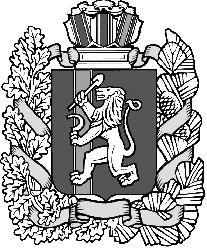 